ΟΜΑΔΕΣ Β, Γ, ΔΕίδατε την «ανθρώπινη φωτογραφία» της ομάδας Α. Σχολιάστε τι πιστεύετε πως συμβαίνει στην εικόνα. Στη συνέχεια συζητήστε με την ομάδα σας τρόπους για την επίλυση της κατάστασης χωρίς τη χρήση βίας.…………………………………………………………………………………………………….……………………………………………………………………………………………………….……………………………………………………………………………………………………….……………………………………………………………………………………………………….……………………………………………………………………………………………………….……………………………………………………………………………………………………………………………………………………………………………………………………………………………………………………………………………………………………………………….……………………………………………………………………………………………………….……………………………………………………………………………………………………….……………………………………………………………………………………………………….……………………………………………………………………………………………………….……………………………………………………………………………………………………….……………………………………………………………………………………………………….……………………………………………………………………………………………….…………………………………………………………………………………………………………………Αξιολόγηση της δραστηριότηταςΔυσκολευτήκατε να βρείτε μια μη – βίαιη επίλυση για την κατάσταση – διαμάχη; Γιατί;Πώς καταλήξατε στην επίλυση;Πώς αισθανθήκατε ως μέρος της ανθρώπινης φωτογραφίας;Αισθανθήκατε μήπως καλύτερα όταν παρουσιάσατε την εικόνα με την επιλυμένη κατάσταση; Γιατί ή γιατί όχι;Υπάρχει ανθρώπινο δικαίωμα για τη μη-βία; Ποια ανθρώπινα δικαιώματα σχετίζονται με τη μη-βία;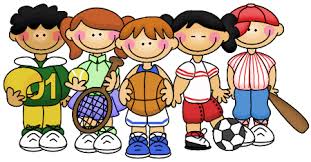 ΟΜΑΔΕΣ Α, Γ, ΔΕίδατε την «ανθρώπινη φωτογραφία» της ομάδας Β. Σχολιάστε τι πιστεύετε πως συμβαίνει στην εικόνα. Στη συνέχεια συζητήστε με την ομάδα σας τρόπους για την επίλυση της κατάστασης χωρίς τη χρήση βίας.……………………………………………………………………………………………………….……………………………………………………………………………………………………….……………………………………………………………………………………………………….……………………………………………………………………………………………………….……………………………………………………………………………………………………………………………………………………………………………………………………………………………………………………………………………………………………………………….……………………………………………………………………………………………………….……………………………………………………………………………………………………….……………………………………………………………………………………………………….……………………………………………………………………………………………………….……………………………………………………………………………………………………….……………………………………………………………………………………………………….……………………………………………………………………………………………….………………………………………………………………………………………………………………Αξιολόγηση της δραστηριότηταςΔυσκολευτήκατε να βρείτε μια μη – βίαιη επίλυση για την κατάσταση – διαμάχη; Γιατί;Πώς καταλήξατε στην επίλυση;Πώς αισθανθήκατε ως μέρος της ανθρώπινης φωτογραφίας;Αισθανθήκατε μήπως καλύτερα όταν παρουσιάσατε την εικόνα με την επιλυμένη κατάσταση; Γιατί ή γιατί όχι;Υπάρχει ανθρώπινο δικαίωμα για τη μη-βία; Ποια ανθρώπινα δικαιώματα σχετίζονται με τη μη-βία;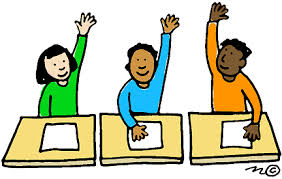 ΟΜΑΔΕΣ Α, Β, ΔΕίδατε την «ανθρώπινη φωτογραφία» της ομάδας Γ. Σχολιάστε τι πιστεύετε πως συμβαίνει στην εικόνα. Στη συνέχεια συζητήστε με την ομάδα σας τρόπους για την επίλυση της κατάστασης χωρίς τη χρήση βίας.…………………………………………………………………………………………………….……………………………………………………………………………………………………….……………………………………………………………………………………………………….……………………………………………………………………………………………………….……………………………………………………………………………………………………….……………………………………………………………………………………………………………………………………………………………………………………………………………………………………………………………………………………………………………………….……………………………………………………………………………………………………….……………………………………………………………………………………………………….……………………………………………………………………………………………………….……………………………………………………………………………………………………….……………………………………………………………………………………………………….……………………………………………………………………………………………………….……………………………………………………………………………………………….…………………………………………………………………………………………………………………Αξιολόγηση της δραστηριότηταςΔυσκολευτήκατε να βρείτε μια μη – βίαιη επίλυση για την κατάσταση – διαμάχη; Γιατί;Πώς καταλήξατε στην επίλυση;Πώς αισθανθήκατε ως μέρος της ανθρώπινης φωτογραφίας;Αισθανθήκατε μήπως καλύτερα όταν παρουσιάσατε την εικόνα με την επιλυμένη κατάσταση; Γιατί ή γιατί όχι;Υπάρχει ανθρώπινο δικαίωμα για τη μη-βία; Ποια ανθρώπινα δικαιώματα σχετίζονται με τη μη-βία;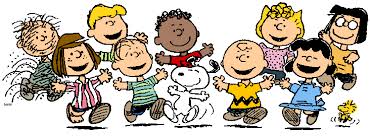 ΟΜΑΔΕΣ Α, Β, ΓΕίδατε την «ανθρώπινη φωτογραφία» της ομάδας Δ. Σχολιάστε τι πιστεύετε πως συμβαίνει στην εικόνα. Στη συνέχεια συζητήστε με την ομάδα σας τρόπους για την επίλυση της κατάστασης χωρίς τη χρήση βίας.…………………………………………………………………………………………………….……………………………………………………………………………………………………….……………………………………………………………………………………………………….……………………………………………………………………………………………………….……………………………………………………………………………………………………….……………………………………………………………………………………………………………………………………………………………………………………………………………………………………………………………………………………………………………………….……………………………………………………………………………………………………….……………………………………………………………………………………………………….……………………………………………………………………………………………………….……………………………………………………………………………………………………….……………………………………………………………………………………………………….……………………………………………………………………………………………………….……………………………………………………………………………………………….…………………………………………………………………………………………………………………Αξιολόγηση της δραστηριότηταςΔυσκολευτήκατε να βρείτε μια μη – βίαιη επίλυση για την κατάσταση – διαμάχη; Γιατί;Πώς καταλήξατε στην επίλυση;Πώς αισθανθήκατε ως μέρος της ανθρώπινης φωτογραφίας;Αισθανθήκατε μήπως καλύτερα όταν παρουσιάσατε την εικόνα με την επιλυμένη κατάσταση; Γιατί ή γιατί όχι;Υπάρχει ανθρώπινο δικαίωμα για τη μη-βία; Ποια ανθρώπινα δικαιώματα σχετίζονται με τη μη-βία;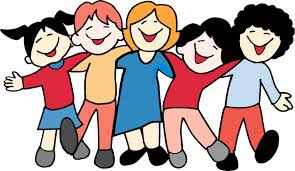 